Topic 15 Math Study GuideTest Date: Friday, April 13, 2018On your test, you will be expected to:Organize data into a frequency table and use it to answer questions.  Example:“Which shoe size occurred most frequently?”Organize data into a dot plot and use the dot plot to solve problems.Example: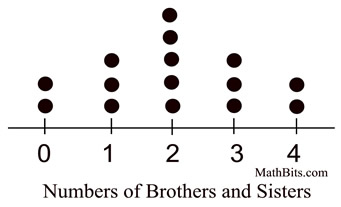  “How many more children had two siblings than one sibling??”Use the tens place to organize a set of data into a Stem-and-Leaf Plot and use it to answer questions.Example: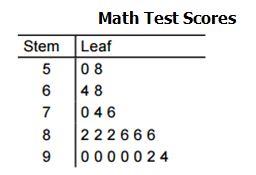 “How many students scored in the 80s on this test?”Shoe sizeTallyfrequency4l15ll26llll47l1